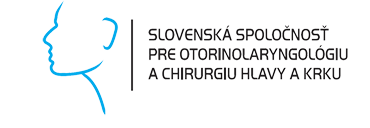 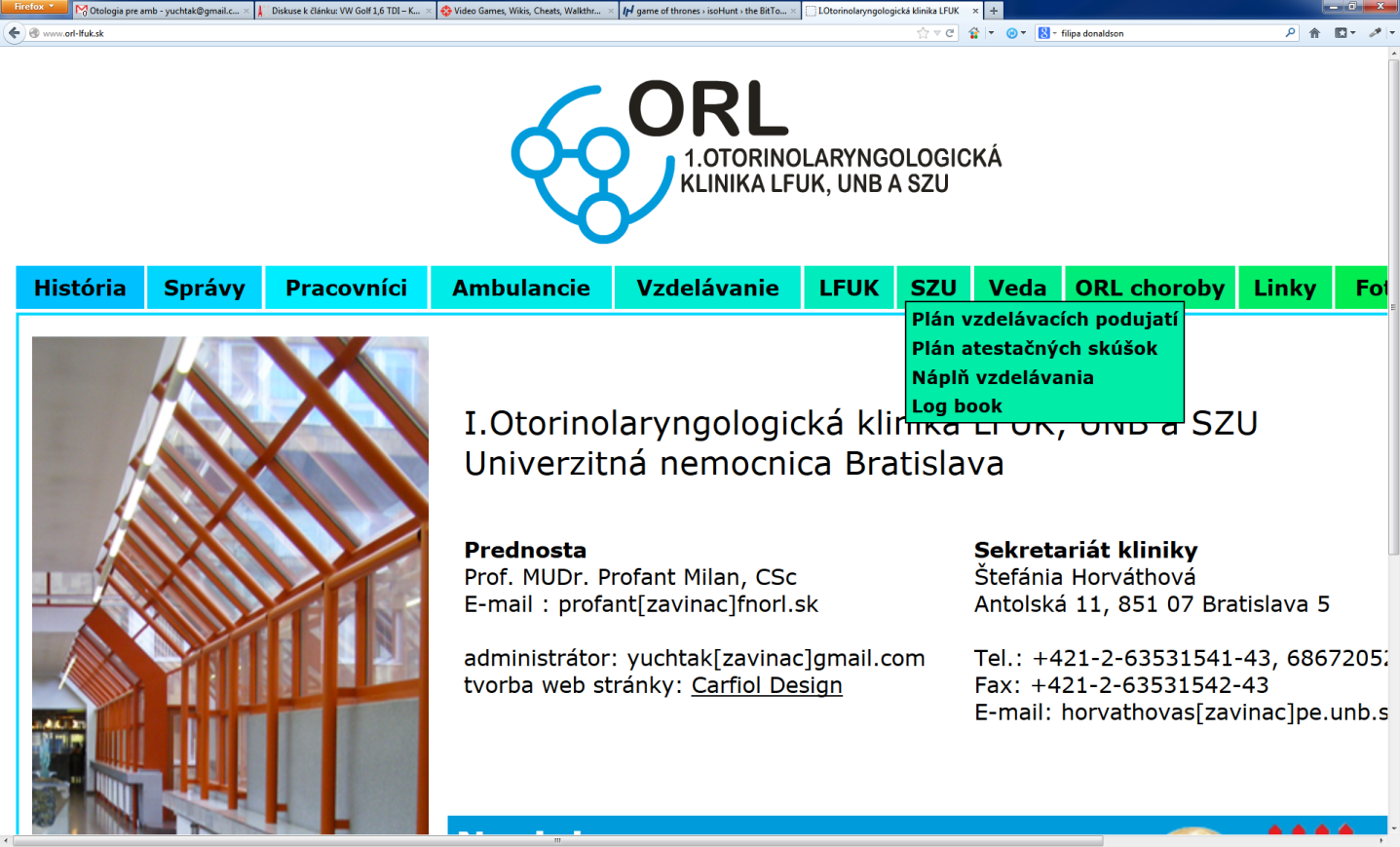 Otorinolaryngologická klinika LFUK a UNB, Slovenská spoločnosť pre ORL a chirurgiu hlavy krku a Nadácia Sluch ako darVás pozývajú na odborné vzdelávacie podujatieOtológia pre ambulantných otorinolaryngológovČas: 		Štvrtok 11.4.2013, 8.00 – 16.00 (podujatie je v termíne BOSu a nahrádza BOS)Miesto: 	Kongresová sála UNB Bratislava Petržalka, Antolská 11Kredity:		7 kreditov pre účastníkovKonferenčný poplatok 10 EUR (splatné pri registrácii – v cene je účasť na podujatí, výstave, občerstvenie)ProgramÚčastníci, ktorí plánujú účasť na podujatí sa prihlásia mailom na horvathovas@pe.unb.sk (uviesť Vaše číslo SLK, iba prihlasení účastníci budú mať pripravený certifikát)8.00 – 10.00Panel ambulantná otológiaModerátor: Milan ProfantPanelisti: Hupková Marta, Kabátová Zuzana, Nechojdomová Daniela, Pospíšilová Zuzana, Volmutová DagmarTémy:Prehľad otologických pacientov na detskej ORL ambulanciiPrehľad otologických pacientov na všeobecnej ORL ambulanciiPrehľad otologických pacientov na špecializovanej otologickej ambulancii I. ORL klinikyAudiologické ambulantné možnosti a vestibulologické ambulantné možnostiOtoskopia: reflektor a lievik, otoskop, lupa, endoskop, mikroskopOmyly a chyby v ambulantnej otologickej praxi10.00 – 11.00 Nácvik mikro-otoskopie, Otoskopia: reflektor a lievik, otoskop, lupa, endoskop, mikroskop11.00 – 13.00Pavlovčinová Gabika: Súčasný stav skríningu sluchu novorodencov a predškolských detíMačaj Matúš: Otitída detského veku pri súčasných možnostiach vakcinácieBercíková Branislava: Diagnostika a liečba chronického zápalu stredného uchaProfant Milan: Indikácie na implantovateľné naslúchadláKabátová Zuzana, Varga Lukáš: Otoskleróza: diagnóza, zobrazenie, porucha sluchu, chirurgický výkon13.00 – 14.00 Prestávka14.00 – 16.00Varga Lukáš: Súčasné trendy riešenia náhlej senzorineurálnej poruchy sluchuKabátová Zuzana, Pospíšilová Zuzana, Malík Miroslav, Profant Milan: Algoritmus diagnostiky schwanómu sluchového nervu, neurofibromatóza, kmeňová ImplantáciaLužáková Alica, Gamanová Jana: Otitis externa malignaŠuchová Ľubica: Hyperakúza a tinnitus v ambulantnej praxiKvíz, odmena vylosovaným úspešným riešiteľom (Otoskop, kniha Audiológia)